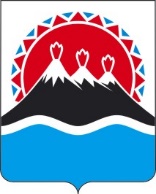 П О С Т А Н О В Л Е Н И ЕПРАВИТЕЛЬСТВАКАМЧАТСКОГО КРАЯО внесении изменений в приложение к постановлению Правительства Камчатского края от 27.12.2019 № 566-П «Об утверждении Правил формирования, предоставления и распределения субсидий из краевого бюджета бюджетам муниципальных образований в Камчатском крае»ПРАВИТЕЛЬСТВО ПОСТАНОВЛЯЕТ:Внести в приложение к постановлению Правительства Камчатского края от 27.12.2019 № 566-П «Об утверждении Правил формирования, предоставления и распределения субсидий из краевого бюджета бюджетам муниципальных образований в Камчатском крае» следующие изменения:в наименовании после слов «краевого бюджета» дополнить словом «бюджетам»;часть 2 признать утратившей силу;в части 4 слова «основных мероприятий» заменить словами «структурных элементов»;абзац третий и четвертый части 7 изложить в следующей редакции:«На средства, предоставляемые из краевого бюджета в соответствии с решениями, предусмотренными пунктом 3 статьи 217 Бюджетного кодекса Российской Федерации, и основаниями, предусмотренными в соответствии с частью 6 статьи 31 Закона Камчатского края от 05.10.2023 года № 274 «О бюджетном процессе в Камчатском крае», не распространяются положения, установленные абзацем первым настоящей части.В случаях и порядке, предусмотренных Законом Камчатского края от 11.09.2008 № 110 «О предоставлении отдельных межбюджетных трансфертов в Камчатском крае», распоряжениями Правительства Камчатского края без внесения изменений в закон Камчатского края о краевом бюджете могут быть внесены изменения в распределение объемов субсидий между муниципальными образованиями.»абзац второй части 8 изложить в следующей редакции: «Порядки предоставления и распределения субсидий из краевого бюджета местным бюджетам на реализацию муниципальных программ, направленных на достижение целей и показателей государственных программ Камчатского края устанавливаются соответствующими государственными программами Камчатского края.»;в части 14:а) в пункте 2 слово «рассчитанного» заменить словом «рассчитанный»;б) в пункте 3 после слов «использования субсидии» дополнить словами «на каждый год предоставления субсидии»;в) пункт 11 изложить в следующей редакции:«11) сроки и порядок представления отчетности об осуществлении расходов местного бюджета на реализацию расходного обязательства муниципального образования, в целях софинансирования которого предоставляется субсидия, отчетности о достижении значений результатов использования субсидии, а при предоставлении субсидии на софинансирование строительства (реконструкции, в том числе с элементами реставрации, технического перевооружения) объектов капитального строительства и (или) приобретение объектов недвижимого имущества - также отчетность об исполнении графика выполнения мероприятий по проектированию и (или) строительству (реконструкции, в том числе с элементами реставрации, техническому перевооружению) объектов капитального строительства и (или) приобретению объектов недвижимого имущества;»;г) дополнить пунктом 17 следующего содержания:«17) порядок осуществления контроля за выполнением органом местного самоуправления обязательств, предусмотренных соглашением.»;часть 18 изложить в следующей редакции:«18. Внесение в соглашение о предоставлении субсидии изменений, предусматривающих ухудшение значений результатов использования субсидии, увеличение сроков реализации мероприятий (результатов), предусмотренных соглашением, не допускается, за исключением случаев, если исполнение обязательств по соглашению оказалось невозможным вследствие обстоятельств, предусмотренных частью 28 настоящих Правил, изменения значений целевых показателей (индикаторов) государственных программ Камчатского края, а также в случае сокращения размера субсидии.»;в части 23 слова «наименованиям показателей (индикаторов) государственных программ Камчатского края» заменить словами «мероприятиям (результатам) структурных элементов государственных программ Камчатского края (при необходимости - дополнительным мероприятиям (результатам), конкретизирующим указанные мероприятия (результаты)»; в части 39:а) в абзаце втором слова «влиянии непредоставления субсидий на социально-экономическое и бюджетно-финансовое положение муниципальных образований,» исключить; б) в абзаце третьем слова «и возможных последствиях непредоставления субсидий для социально-экономического и бюджетно-финансового положения муниципальных образований в связи с невозможностью реализации необходимых мероприятий и (или) необходимостью перераспределения на соответствующие цели бюджетных ассигнований местных бюджетов» исключить;дополнить частью 43 следующего содержания: «43. Главные распорядители средств краевого бюджета, предоставившие субсидии, и органы государственного финансового контроля оформляют результаты проверок в порядке, установленном разделом IV Федерального стандарта внутреннего государственного (муниципального) финансового контроля «Проведение проверок, ревизий и обследований и оформление их результатов», утвержденного постановлением Правительства Российской Федерации от 17.08.2020 № 1235.».Настоящее постановление вступает в силу после дня его официального опубликования.[Дата регистрации] № [Номер документа]г. Петропавловск-КамчатскийПредседатель Правительства Камчатского края[горизонтальный штамп подписи 1]Е.А. Чекин